Bushwalking Planning Package (Leader Pack)Participant Information Overview The Bushwalk at Deep Creek is designed as an introduction to expeditions in an outdoor education context. During this time you will be carrying your own food, water, cooking equipment, tent, medication, group equipment, personal toiletries and sleeping equipment for 2 nights and 3 days.  You will receive further instruction in navigation, camp-craft, group management, emergency response and environmental education methodology.You will be given an opportunity to lead in pairs under staff supervision for sections of the walk, allowing you to practice group management strategies with your peers in preparation for group leadership roles with dependants on Quest. To promote greater learning about the natural environment you will be required to present a ‘micro-tutorial’ as part of the assessment for the topic (refer to assessment item 2 on FLO). Each night there will be a debrief about what was learned about bushwalking, leadership, camp skills and the environment. The experience is intended to prepare you for your mentor role with the 14-day quest experience or components of your Quest alternative individual assessment.The following is a summarised guide to expedition timing, but there may be individual differences for each trip. The actual expeditions are for three days and two nights. Arrangements for collection of expedition equipment will be finalized prior to the date of the camp. On the day of departure, we meet at Flinders University, outside sturt gymnasium in car park 13. As a group you are required to complete this planning package with information specific to your camp prior to departure. Sections that need adjusting, checking or adding are highlighted.Participant RoleWhilst on the expedition, you will be  in tents, and moving campsites each night. You will take it in turns leading the group under supervision of the field supervisor who will intervene as required to maximise student learning and to ensure safety of the group. You will provide and cook your own meals. The group will always travel only as fast as the slowest member and routes may be changed to accommodate individual group members should this be required. You must contribute appropriately to the group, it’s functioning and achievement of common goals. You will also be required to adhere to quality camping and leave no trace principles. Leader / Supervisor’s RoleAll Field Trip Supervisors have completed either a certificate IV or Bachelor degree (most with education degrees), have a minimum of Bushwalking Leadership Certificate (or equivalent) and will carry a mobile phone and group first aid kit. Where possible they will meet with your group prior to expedition. At 8.00 am on day of departure leaders will meet their groups, check plans and that all safety equipment is taken by students. The field trip supervisor will outline expectations and clarify any organisational tasks that need to be done, including leadership roles. The field trip supervisor will give feedback at the end of each day in a debriefing session to leaders and group members and will provide marks for group members at the end of the expedition according to the assignment 2 guidelines and rubric. Emergency ContactStudents are not to turn on mobile phones. In an emergency, all details and emergency contact information will be recorded in the Field Trip Pro-forma that will be registered on FlinSafe and left with a nominated contact person [Name].StaffSep 22-24	Camp Group 3		[Name]			0000 000 000	(Deep Creek)Sep 22-24	Camp Group 4		[Name]			0000 000 000	(Deep Creek)Sep 22-24	Camp Group 5		[Name]			0000 000 000	(Deep Creek)Camp Logistics Outline Expedition Day 17.45 am 	Staff arrive to collect vehicles from carpark 13	Staff vehicles to be left in carpark 18 8.00 am	Students arrive. Loading gear, checking group, meeting leaders, clarify responsibilities. Check leader packs completed by students, connect trailers and check vehicles, lights, etc…Check of equipment, food, water, clothing, first aid, travel route etc…Distribute group equipment8.45 – 9.45 am		Departure and travel to Yankalilla bakery 9.45 - 10.30 am		Bakery Stop. Leaders to confirm vehicle and key logistics – (Jack & Brodie)10.30 – 11.30 am	Travel from Yankalilla to Deep Creek and follow vehicle information for drop off and vehicle location logistics.12.00:			Latest time to begin walk. 			Group 3 Begin walk from park head quarter			Group 4 and 5 to begin walk from Aaron Creek Picnic AreaExpedition Day 2Walking through Deep Creek See group specific walk plans. Group 3 		walking East to West along Heysen Trail between HQ to Aaron CreekGroup 4		walking West to East along Heysen Trail between Aaron Creek to HQGroup 5		walking West to East along Heysen Trail between Aaron Creek to HQExpedition Day 3Approx 11.30 – 12.30 	Finish walking route and organise vehicle shuffle as below. Travel to Yankalilla BakeryApprox 12.30 – 1.30	Bakery LunchApprox 1.30 – 2.30 	Return to Flinders University. Return and clean equipment and vehicles.Approx 2.30 – 3.30	Final debrief with leaders and equipment return, hang, pack up	Approx 4.00 pm	DismissalPlease note that this timetable is not guaranteed.  A range of factors may impact on these times (group overdue, vehicle breakdown, traffic, wet equipment, etc.) Please do not make plans that rely on these return times.Vehicles Camp Group 3, 4 and 5Day 1Vehicle 1:	[Name] to drive vehicle 1 (12 seater) full of group 3 members to headquarters start point (park vehicle and organise key drop). Equipment on vehicle 4 – Jack & Brodie ensure key swap with [Name] (Vehicle 2).Vehicle 2:	[Name] to drive vehicle 2 (12 seater with trailer) with group 4 members to aaron creek start point (park vehicle and organise key drop). Trailer to be used for group 4 and 5 equipment.Vehicle 3:	[Name] to drive vehicle 3 (12 seater) to aaron creek start point full of group 5 members (park vehicle and organise key drop). Equipment on trailer.Vehicle 4:	Assistant or [Name] to drive vehicle 4 (9 seater) to headquarters with overflow from other groups. If [Name] it will be a drop off and return to uni. If an assistant park vehicle and organise key drop.At the end of the walk – vehicle shuffle before departureVehicle 1:	[Name] to wait for [Name] at HQ and then drive vehicle 1 (12 seater) with group 4 members to YankalillaVehicle 2:	[Name] drive vehicle 2 (12 seater and trailer) with group 3 members to HQ to meet [Name] and Dee and then all travel to YankalillaVehicle 3:	Assistant to drive vehicle 3 (9 seater) to HQ to meet [Name] and Dee. If [Name] Vehicle will arrive at Aaron Creek at 11.30 for pick up and shuffle to HQ. Vehicle to transport overflow equipment. Vehicle 4:	[Name] to wait for [Name] at HQ and then drive vehicle 4 (12 seater) with group 5 members to YankalillaCamp Sites Camp Group 3, 4 and 5CommunicationPhone Procedures (non emergency)Camp leaders to turn phone on from 7pm-8pm whilst on camp to check reception – Adam & Alice.Camp leaders to turn phone on from arrival at bus on the last day – Adam & Alice.No news is good news, no contact needed unless incident or emergency has occurred (follow emergency response procedures below). In an emergency and unable to get phone reception PLB or sat phone or equivalent are provided.Other (student) phones not to be used unless emergencyCheck in with [Name] upon return 0000 000 000 and [Name] 0000 000 000 – Sasha to completePhone Procedures (emergency)See below in Risk Management section for incident and emergency response plansPhone coverage can be accessed up high (on hills)Generally this is at Cobbler Hill, Cobbler camp ground, Trig, Tapanapa, Aaron Creek, Headquarters and with Telstra there is the potential to get coverage at Deep Creek Cove via Kangaroo Island towersRescue me PLB usage information on the device. Need to check batteries and activation information - confirmedEmergency Response ContactsPhone Coverage - Telstra – only on high grounds Hospital (Deep Creek)		Victor Harbor			8552 0500				Flinders Medical		8204 5511				Royal Adelaide			7074 0000Emergency Services		Emergency			112					SA Police Assistance		131 444					Victor Harbor Police		8558 2014	National Parks			Ranger (24hrs)			8598 0263University Contact		[Name]				0000 000 000 				[Name]				0000 000 000Staff 				[Name]				0000 000 000Expedition Organisational RolesThe expeditions are planned by your group with advice and support from staff. Route Planning Sheet (Route Card):1 sheet for each dayStudent Groups are responsible for their own route plans. Below is the planning card to complete and provide on the day of the walk. Please see attached maps and camp outline for the general planned routes. Group: Three                                                            Area: Deep Creek Conservation ParkDates: 22 September – 24 September 2021   Day: 1 (22 September 2021)                     Activity: BushwalkField trip supervisor: Walter Olenich                   Student coordinator: Adam Chambers & Alice CookPrepared by: Michael BoslooperMap [s]: Deep Creek Conservation Park Bushwalking Map (Topographic); AllTrails Trail Guides & Maps applicationEvacuation and phone range routes:Time Calculations (Naismith’s Rule): For novices: 3-4km/hr for easy terrain; 2-3 km/hr for light scrub; 1-2 km/hr for heavy scrub, scrambling.  Add 1 hour for every + 500m, add 1 hour for every - 1000m.Group: Three                                                            Area: Deep Creek Conservation ParkDates: 22 September – 24 September 2021   Day: 2 (23 September 2021)                     Activity: BushwalkField trip supervisor: Walter Olenich                   Student coordinator: Adam Chambers & Alice CookPrepared by: Michael BoslooperMap [s]: Deep Creek Conservation Park Bushwalking Map (Topographic); AllTrails Trail Guides & Maps applicationEvacuation and phone range routes:Time Calculations (Naismith’s Rule): For novices: 3-4km/hr for easy terrain; 2-3 km/hr for light scrub; 1-2 km/hr for heavy scrub, scrambling.  Add 1 hour for every + 500m, add 1 hour for every - 1000m.Group: Three                                                            Area: Deep Creek Conservation ParkDates: 22 September – 24 September 2021   Day: 3 (23 September 2021)                     Activity: BushwalkField trip supervisor: Walter Olenich                   Student coordinator: Adam Chambers & Alice CookPrepared by: Michael BoslooperMap [s]: Deep Creek Conservation Park Bushwalking Map (Topographic); AllTrails Trail Guides & Maps applicationEvacuation and phone range routes:Time Calculations (Naismith’s Rule): For novices: 3-4km/hr for easy terrain; 2-3 km/hr for light scrub; 1-2 km/hr for heavy scrub, scrambling.  Add 1 hour for every + 500m, add 1 hour for every - 1000m.Menu PlanSuggestions:Breakfasts:  Cereals, muesli with powdered milk, porridge, muffins with spreads such as jam, peanut butter, fresh fruit.Lunch:  Pitta bread, crackers, rice slices topped with cream cheese, cheese, metwurst, tuna, tomato, lettuce, alfalfa, capsicum, spreads, and fresh fruitDinners:  Pasta, rice or noodle dishes enhanced with dehydrated vegetables and fresh vegetables, spices, tuna, sauces. Deserts of cheesecake, jelly, rice pudding, chocolate mousse, cookies, hot chocolate. Can be supplemented with cup a soups or two minute noodles.Snacks:  Dried fruit, fruit cake, scroggin- a mixture of dried fruit, nuts, seeds, lollies, chocolate (be aware of allergies)Drinks:  Water, Milo, drinking chocolate, tea, coffee, cup a soup. Equipment List for 3 Day Expedition  (this is a general list – please consider weather forecast)Group Equipment – Liam, Jacob & Sasha (cross-check with Group Emergency Equipment p.37)Trowel and toilet paperEmergency shelterPLB and GPSFirst aid kit and medical informationHand sanitiserEquipment supervisor must include a table of borrowed equipment including [Name], item and item number and check equipment back in – Liam & JacobEquipment Borrowing Checklist List of Group Equipment BorrowedTarp & Tent: 4 Tents, 5 TarpsCooker & Fuel bottle: 5Rucksack: 7 Compass & Map: 4 Compasses, 5 MapsRollmat: 4Sleeping bag: 2Rain jacket: 3Risk AssessmentContext Establishment (all details must be checked thoroughly and non relevant information deleted)Has anything been identified from a previous relevant experience?noWhat action has been taken?Updates of 2019 documentation to align more closely with recommendations of AAAS.Risk IdentificationNow transfer to below and identify for each risk, the risk factors under categories of:(P) People (leaders and participants)(En) Environment(EL) Equipment and LogisticsThen complete, aligned with each relevant risk factor.Assessment of riskIdentification of management strategiesImplementation of risk managementRisk Analysis and Management Strategy*NOTE: specific location information to be highlightedDate Reviewed:	1/7/21				Reviewed By: [Name]Next Review Due: 1/7/22Dynamic Risk Assessment Framework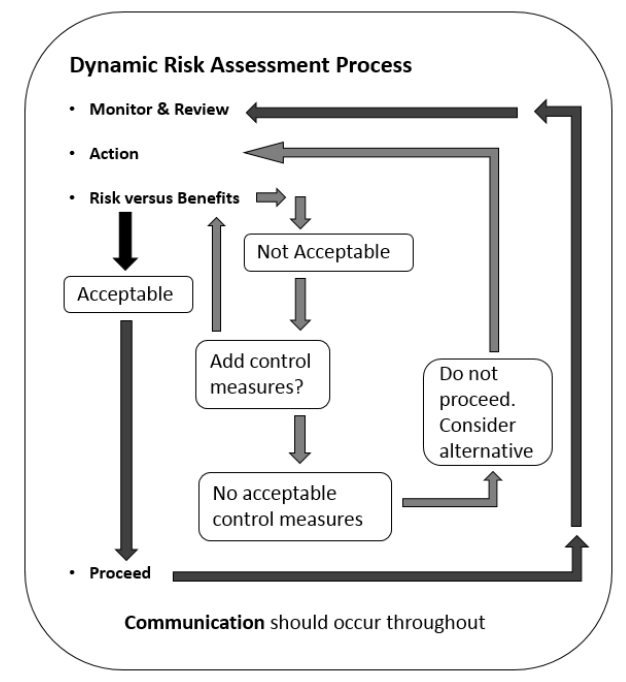 (Australian Adventure Activity Standards 2019)Was dynamic risk assessment conducted during the last time this activity was conducted?Yes – monitored a snake on the track in 2019 and 2020 at deep creekDetail people involved, situation, action and communicationgroup – stand still, slowly retreat, allow snake to re enter hole, continue with caution, evaluate situation with group and identify emergency response if requiredWhat needs to result in the next similar instance?No change Emergency Management Planning DetailsPlanningemergency response actions, allocated roles and responsibilitiesoutlined below in incident and emergency response plansclosest available professional medical care (e.g. hospital, clinic, doctor)outlined in leaders information packcontingency plans for foreseeable emergencies (e.g. injuries, fire, flood)escape routes outlined in route plandealing with injuries outlined below in incident and emergency response plansstrategies relevant to the features of the area being visitedoutlined in risk identificationwill need to be aware of loose surfaces when descending to the beaches at deep creekdo not enter water beyond knee heightonly camp in designated areasPreparationemergency access and escape routes (where possible)escape routes outlined in leaders information pack - route planassembly points where appropriateescape routes outlined in leaders information pack - route plandetails of key organisations (e.g. ambulance, land manager, local police) and how to best contact them in an emergency outlined in leaders information pack – emergency response contactscommunication equipment that will be used, including coverage notes and/or limitations (e.g. mobile phone, satellite phone, radio)outlined in leaders information pack in phone procedures and location access and exitrelevant aspects of the land manager’s emergency strategy (e.g. gaining assess past locked gates)any access required must be requested through national parks SAResponsethe process or procedures for responding to an emergencyoutlined below in incident and emergency response plansthe process or procedures to confirm or ensure the safety of a group that fails to return or check-in as plannedoutlined in flinsafe approvalsthe emergency trigger for a non-participating contact, to commence the planned process or procedures to confirm the safety of the group and/or inform emergency services if the group fails to return or check-inoutlined in flinsafe approvalsa strategy for maintaining appropriate participant supervision if the planned activity changes (e.g. an injured leader is evacuated or escorting participants who are withdrawing from the activity) consult route plan and exit strategiesfollow check in proceduresphone procedures outlines emergency response in phone procedures and location access and exitaccess to personal contact and medical informationto be carried in hard copy by leadersstored in flinsafe Recoveryreporting requirements for fatalities, serious injuries or illness and dangerous incidentsoutlined below in incident and emergency response plansIncident and Emergency Response Plans Incident	Apply first aid if necessary and manage the groupKeep record via incident report form included in leader pack and monitorContact university contact as soon as practicalIf exit is needed then exit according to route plan strategy for location and contact student emergency contact to collectContact or leave note for other groups where required and retry contact when walk is due to finishIf no exit is needed reassess and continue if able to do so with groupIf collected reassess and continue if able to do so with remaining groupIf no option for collection, alter trip to exit to nearest vehicleOnce practical incident report must be entered to Flinsafe and national UPLOADS projectEmergency	Have students call emergency response from mobile 000 or 112 (follow incident report form included)Manage group (via direct location instruction or assistant leader)apply first aid (leader in charge to administer or delegate to willing trained first aider)Debrief group to what is happening. Group members positioned to help identify casualty site for emergency services.Prepare group and victim for evacuation via route plan strategy or information from emergency servicesPreserve site if major emergency or fatality where practicalOnce evacuated group must be debriefed and leader to assess as to whether trip can continue as is, with alterations or remaining group should be evacuated via vehicles. Contact university contact and emergency contact as soon as practicalContact or leave message with other group leadersOnce practical incident report must be entered to Flinsafe and national UPLOADS projectGroup Emergency Equipment  Satellite Phone PLB (Personal Locator Beacon)GPSFirst AidRadio Participant medicationEmergency Exits Day 1 :Tapanappa Rd effective emergency exit point for stops 1-3 (to the right of trail)Day 2:Tapanappa Rd effective emergency exit point for stops 3 and 4 (to the right of trail)Tent Rock Rd effective for emergency exit point for stops 5 and 6 (runs to the right off of stop 6)Blowhole Beach Rd effective emergency exit point for stop 7 (to the left of campsite 2)Day 3:Blowhole Beach Rd effective emergency exit point for 8-finish (to the left of trail)The effective management of any incident in the field will, for the most part rely on sound judgement and decision making from the group leaders on the scene.University to be consulted regarding student and staff support and counselling that is available. Incident Form (YOU MUST FILL IN THIS FORM FOR AN ACCIDENT THAT HAS CAUSED INJURY OR WHERE CONDITIONS REQUIRE MEDICATION OR ONGOING TREATMENT)[Name] (patient)……………………………………………………………..……………  Date………………………………Summary - Emergency Services Contact InformationWe require an ambulance. My [Name] is………………………………… We are a University group. Our location is…................................................................................................................................. (grid reference and description)We have a casualty who is a ……………………..year old male/female whose Chief Compliant is:……………………………………………………………………………………………………………………………………………………………………..……………………………………………………………………………………………………………………………………………………………………..……………………………………………………………………………………………………………………………………………………………………..……………………………………………………………………………………………………………………………………………………......(symptom)The patient states/witnesses state: (Mechanism of injury/History of present illness) ……………………………………………………………………………………………………………………………………………………………………..……………………………………………………………………………………………………………………………………………………………………..……………………………………………………………………………………………………………………………………………………………………..……………………………………………………………………………………………………………………………………………………………………..Observations patient found (describe position). Patient exam reveals (observation / injury). Vital Signs at (time). Patient Exam……………………………………………………………………………………………………………………………………………………………………..……………………………………………………………………………………………………………………………………………………………………..……………………………………………………………………………………………………………………………………………………………………..Vital SignsHISTORYSymptoms…………………………………………………………………………………………………………………………………………………………………….Allergies……………………………………………………………………………………………………………………………………………………………………….Medications………………………………………………………………………………………………………..……………………………………………………….Pertinent medical history…………………………………………………………………………………………………………………………………………….Last intake/output………………………………………………………………………………………………………………………………………………………Events…………………………………………………………………………………………………………………………………………………………………………ASSESSMENT (Problem list)………………………………………………………………………………………………………………………………………….……………………………………………………………………………………………………………………………………………………………………..………………………………………………………………………………………………………………………………………………………………………………………..…………………………………………………………………………………………………………………………………………………..PLAN (Plan for each problem on assessment sheet)……………………………………………………………………………………………………..……………………………………………………………………………………………………………………………………………………………………………………………………………………………………………………………………………………………………………………………………………………………………………………………………………………………………………………………………………………………………………………..ANTICIPATED PROBLEMS…………………………………………………………………………………………………………………………………………….……………………………………………………………………………………………………………………………………………………………………..……………………………………………………………………………………………………………………………………………………………………..……………………………………………………………………………………………………………………………………………………………………..Accident Report FormDate of Accident_____________ Time of Accident ________________Student Involved ____________________________Location of Accident ___________________________________Nature of Injury________________________________________________________________________________________________________________________________________________________________________________________________________________________________________	____________________________________________________________Description of Accident____________________________________________________________________________________________________________________________________________________________________________________________________________________________________________________________________________________________________________________________________________________________________________Action taken by staff member____________________________________________________________________________________________________________________________________________________________________________________________________________________________________________________________________________________________________[Name] of witness or others present__________________________________________________________________________________________________________________________________________________Medical Referral ____________________________________________________________Signature ________________________ Date _________________Leader in Charge signature ________________Maps To be accessed by equipment group and a photo included in final package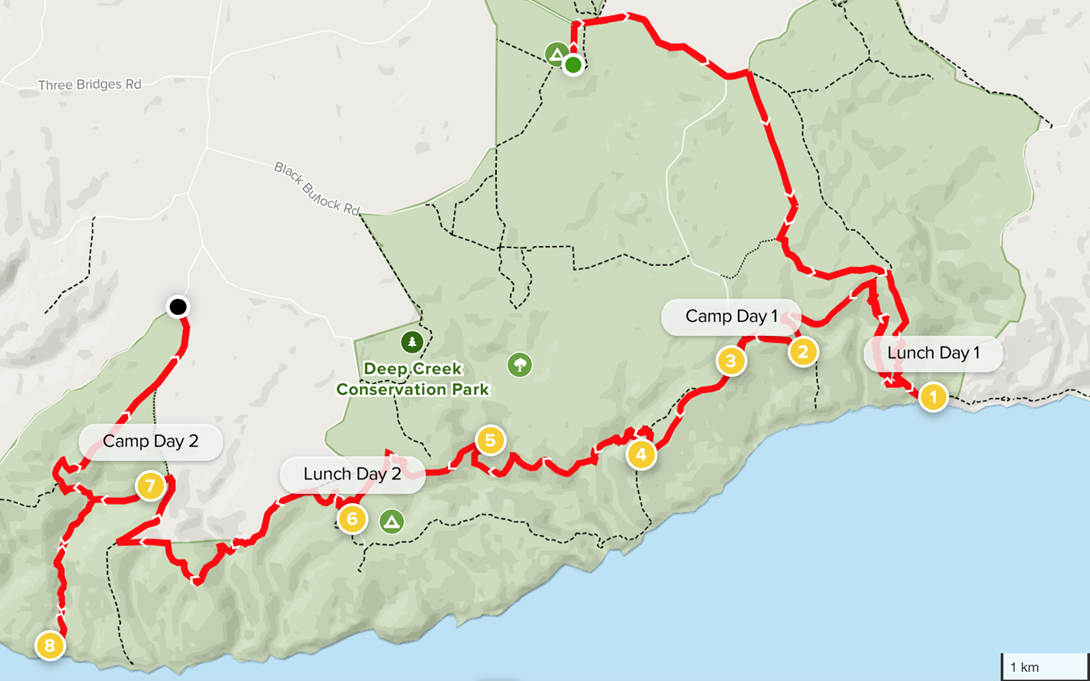 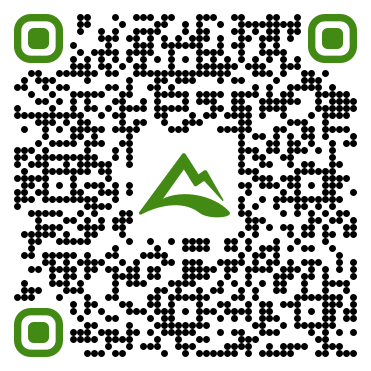 Medical Summary (to be attached)Please list all participants including staff and volunteersGroup Number: 3COVID-19 Procedures for Outdoor ActivitiesThe precautions below relate specially for students and adult staff in conducting activities as a part of outdoor activity programs including overnight expeditions. The below checklist has been developed with reference to the following documents which should be accessed for further clarity or information. COVID-19 Guidance Document for Camps, (Australian Camps Association Version 1, 5 May 2020) https://auscamps.asn.au/about/latest-news/covid-19-guidance-document-campsOutdoor Council Of Australia (OCA) Framework for Rebooting Outdoor Activities in a COVID-19 Environment Final Copy 7 May https://www.outdoorcouncil.asn.au/wp-content/uploads/2020/05/OCA-Framework-for-Rebooting-Outdoor-Activities-in-a-COVID-19-Environment-Final.pdfTHE AUSTRALIAN INSTITUTE OF SPORT (AIS) FRAMEWORK FOR REBOOTING SPORT IN A COVID-19 ENVIRONMENT https://ais.gov.au/__data/assets/pdf_file/0006/730374/35845_AIS-Framework-for-Rebooting-Sport-Summary.pdfIn preparing this document we reiterate the disclaimers provided as well as recognise the evolving information provided by both state and federal governments and specifically the SA roadmap to recovery from COVID-19 https://www.covid-19.sa.gov.au/recovery?gclid=CjwKCAjwte71BRBCEiwAU_V9h4H4sev25WsUGosU_UCHbIpXVXN_ZY0zm6uZFM-r8TYh0Ocn2-DLTBoCYfAQAvD_BwEIn general, at this time the risk of transmission is believed to be very low with no community transmission. As time passes it is expected that this document will need to adjust to reflect best practice and government directive.Please note that we do not claim to be experts in the management of COVID-19 and have prepared a list of suggested actions when considering returning to Outdoor Learning as part of a school’s education programs in SA only. We take no responsibility for the actions carried out by others and stress that SA Health and Federal Government advice must be followed at all times. You must also continue to carry out your own risk management and assessment as per usual and consider your own context in considering the following. OE COVID-19 Risk Management – Check ListAt the beginning of the trip, all participants and staff will be asked to self-declare in regards to the following. Attending the trip means you are abiding by the following. For Students (monitored, modelled and communicated by staff)Not to attend if showing symptoms of COVID-19 eg. fever, dry cough, tiredness prior to tripNot to attend if been in contact with a confirmed case of COVID-19 in previous 14 daysNot to attend if been in contact with someone in quarantine or self isolation in previous 14 daysNot to attend if you have been to a hot spot or been instructed to isolate by SA HealthHands need to be washed after using public facilities and have soap / alcohol-based hand wash in case public toilets do notWash hands regularly, including before and after activity if using your hands and are touching equipment; eg climbing, kayaking, trowelsTry and decrease the amount of times you touch your faceCoughs / sneezes into your elbowPhysical distancing will be applied where practical by remaining 1.5m from others.For StaffNot to attend if showing symptoms of COVID-19 eg. fever, dry cough, tiredness prior to tripNot to attend if been in contact with a confirmed case of COVID-19 in previous 14 daysNot to attend if been in contact with someone in quarantine or self isolation in previous 14 daysNot to attend if you have been to a hot spot or been instructed to isolate by SA HealthHands need to be washed after using public facilities and have soap / alcohol-based hand wash in case public toilets do notWash hands regularly, including before and after activity if using your hands and are touching equipment; eg climbing, kayaking, trowelsTry and decrease the amount of times you touch your faceCoughs / sneezes into your elbowPhysical distancing rules of 1.5m must be applied for adultsStaff and students to be monitored for COVID-19 symptoms eg. fever, dry cough, tirednessIf symptoms develop for any staff or student self-isolate from group and get medically tested as soon as possible – call medical facility in advance Staff to carry additional disposable glovesStaff to carry soap / alcohol-based hand washIf presenting to hospital for testing, the teacher transporting and the individual with symptoms to wear face mask For Parents (if student under age of 18)Must openly communicate about their child displaying symptoms prior to trip to staff or of any contact with a confirmed case of case awaiting resultsParents to be aware that if their children presents with Covid-19 symptoms that they need to relieve OE staff at the nearest hospital or pick their child upTransportStudents to be transported in vans or buses to follow current transport regulations (currently no restrictions)Students to fill up the back of the bus first to reduce student contactStudents to sit on the same seat each time they re enter the vehicle Breaks to be minimised to decrease use of public facilities but enough breaks to be driver safeWhere possible drivers will stop at different locations to reduce numbers in one placeGeneral Camping (not applicable for day trips) Tent per person whilst base campingHead to toe sleeping in expedition tents with no more than 2 in a tentCooker shared but individual cooking, eating and eating equipment. Use sanitiser  Dorm or hut use to be minimised or avoidedGroup facilities to be cleaned regularlyUse as much space as availableActivityEquipment to be cleaned with disinfectant or soapy water after use (precautions must be given where integrity of equipment will be compromised such as climbing equipment)Where cleaning cannot be applied above advice for personal hygiene will be followed and equipment sharing to be avoided or alternative sought. For further activity specific advice at this stage please refer to https://www.outdoorcouncil.asn.au/wp-content/uploads/2020/05/OCA-Framework-for-Rebooting-Outdoor-Activities-in-a-COVID-19-Environment-Final.pdfWednesday 22nd SeptemberThursday 23rd SeptemberGroup 3 [Name]Tapanappa campsite 8 and 13 - confirmedEagle Waterhole - confirmedGroup 4 [Name]Trig Camp site 2 and 3Tapanappa campsite 8 and 13Group 5 [Name]Eagle waterholeTapanappa campsite 9 and 10Organisational RoleDetails1. Co-ordinatorsAlice & AdamEnsure all other roles are completed.Ensure pack is filled out and submitted to FLOIntroduce supervisor and group if neededEnsure all group members understand document including RAM Ensure all clean up tasks are completed2. Transport (Assist drivers with Navigation etc)Jack & BrodiePrior to departure:Check oil, coolant, tyres, trailer lights & connectionsEnsure each vehicle has vehicle first aid kit and tool kit.Ensure all equipment is loaded and secured.Fill vehicle at fuel stops and wash windscreen as needed.Ensure head count correct at each stop.Obtain travel map for the route taken and distribute to rest of groupSupervise vehicle cleaning at end of tripCreate signs for vehicles Manage timing during transits and stops3. Medicals and MenusTeeshaCollect medicals and collate information on field trip pro-formaAttach completed medical sheets to field trip pro-formaSupport group in establishing catering needsEnsure menu plans are completed and an example included4. Route Plan Michaelconfirm route for expedition.Establish emergency exits for area.Complete route card in field trip pro-formaInform group of plans5. Emergency proceduresSashaEstablish potential emergency exits in conjunction with route planners and emergency services contacts Group emergency equipment (e.g. phone) Establish emergency plan(s) for the areasEstablish & check phone numbers and location of local emergency servicesCollate information in field trip proforma6. Trip IntentionsKristenEnsure camp bookings and national park notifications are complete Check camp sites bookings and cross check with rout plansCheck appropriate bookings have been made7. EquipmentLiam & JacobCross check with emergency group to ensure group equipment collected and issued, including trowel, maps, compasses, tool kit, shelters, spots, walkie talkies and first aid kits.Coordinate borrowing, drying and returning of equipment – add equipment ID numbers to borrowing sheetAssist with distribution and return of equipment as requiredComplete the borrowing sheet and include in profoma for cross checking on returncheck with ranger regarding water tank supplies prior to departure – as per RAM8. Ecological footprintALLAssist with reducing ecological footprint by encouraging minimal packaging, facilitating recycling, and collecting any recyclables upon return to Flinders UniversityMonitor during the camp experienceOrganisational RoleMicro TutorialGroup 3CoordinatorAboriginal CultureAdamCoordinatorCamp HygieneAliceTransportOutdoor Pedagogies for PA/HealthJackTransportNative FloraBrodieMedicals and MenusTourism in the OutdoorsTeeshaRoute PlanAstronomyMichaelEmergency ProceduresYoga SessionSashaTrip IntentionsGeologyKristenEquipmentCampfire GamesLiamEquipmentBirdsJacobStage(describe and grid ref)Objective(grid ref)Bearing(initial)kmheight+ or -time for stageE. T. ATerrain/Remarks/Evac Route for StageStart:Park Headquarters502, 560Tapanappa Road 502,5650000.5+0-3010 Mins11:10North along trail from Park HQ to Tapanappa Road. (Evac 1)Tapanappa Road 502,565Tapanappa Road 518,5591072+80-3040 Mins11:50East on Tapanappa Road using Gate 40 as a catching feature (Evac 1)Tapanappa Road West of Gate 40518,559Field524, 5471561.5+70-1003712:27If this leg is restricted due to farmland, group will head south from Gate 40 along Boat Harbor Road (Evac 1)Field524, 547Boat Harbor Circuit Hike523, 5431940.3+0-105 Mins12:32Heading from field south to Boat Harbor Circuit Hike (Evac 2)Boat Harbor Circuit Hike523, 543Boat Harbour Beach540, 5281513+30-29060 Mins13:32East on Boat Harbor Circuit Hike to Boat Harbor Beach for 1 hour lunch (Evac 2)Boat Harbour Beach540, 528Pages Lookout525, 5322873.6+220-4090 Mins16:00West on Boat Harbor Circuit Hike southern path to Pages Lookout (Evac 3)Pages Lookout525, 532Tapanappa Campground518, 5323081+10-1020 Mins16:20West on Boat Harbor Circuit Hike southern path to Tapanappa Campground (Evac 3)Totals__________________11.9+410-510262 Mins______Alternate routes will alter ETA but not likely to be greater than 30 mins1.Tapanappa Road, Gate 40518, 560Phone coverage – Elevation 330m(Telstra 4G Expected)2.Boat Harbor Road, Gate 46534, 540Phone coverage – Elevation 240m(Telstra 4G Expected)3.Tapanappa Campground518, 532Phone coverage – Elevation 230m(Telstra 4G Expected)Stage(describe and grid ref)Objective(grid ref)Bearing(initial)kmheight+ or -time for stageE. T. ATerrain/Remarks/Evac Route for StageStart Tapanappa Campground518, 532Tapanappa Lookout509, 5212151.5+0-3025 Mins09:00South on Tapanappa Road to Tapanappa Lookout 5-10 Min break (Evac 1)Tapanappa Lookout509, 521Deep Creek Waterfall494, 5220253.5+100-170145 Mins11:30West on Deep Creek Waterfall Hike to Deep Creek Waterfall 30 Min break (Evac 1/2)Deep Creek Waterfall494, 522Trig Campground479, 5132602+190-5090 Mins13:30West on Deep Creek Waterfall hike to Trig Campground 30 Min break for lunch (Evac 2)Trig Campground479, 513Eagle Waterhole458, 5163385.3+220-170160 Mins16:40West on Heysen Trail to Eagle Waterhole for evening camp (Evac 2/3)Totals__________________12.3+510-420420 Mins______ETA may differ depending on group capability and weather as this can be a difficult stretch of the bushwalk, more breaks may be required1.Tapanappa Campground518, 532Phone coverage – Elevation 230m(Telstra 4G Expected)2.Trig Campground479, 513Phone coverage – Elevation 250m(Telstra 4G Expected)3.Heysen Trail East of Eagle Waterhole (Authorised Vehicle Track)460, 517Phone coverage – Elevation 230m(Telstra 4G Expected)Stage(describe and grid ref)Objective(grid ref)Bearing(initial)kmheight+ or -time for stageE. T. ATerrain/Remarks/Evac Route for StageStart Eagle Waterhole458, 516Aaron Creek Hike452, 5152340.7+0-7015 Mins07:45West on Aaron Creek Circuit Hike to Aaron Creek Hike (Evac 1)Aaron Creek Hike452, 515Aaron Creek Cliffs447, 4982122+30-16045 Mins08:30South on Aaron Creek Hike to Aaron Creek Cliffs break for 30 min (Evac 1/2)Aaron Creek Cliffs447, 498Aaron Creek Hike452, 5150802+160-3050 Mins09:50North from Aaron Creek Cliffs to Aaron Creek Hike (Evac 1/2)Aaron Creek Hike452, 515Aaron Creek Picnic Area460, 5343445.1+200-0100 Mins11:30West on Aaron Creek Circuit Hike to Aaron Creek Picnic Area (Evac 2/3)Totals_________________9.7+390-360210 Mins______This route dependent on group condition and weatherEagle Waterhole458, 516Aaron Creek Picnic Area460, 5342344+130-7080 Mins11:30West on Aaron Creek Circuit Hike to Aaron Creek Picnic Area (Evac 1/2/3) (Alternate route dependant on weather/group condition from previous days hikes) Totals_________________4+130-7080 Mins______This route dependent on group condition and weather1.Heysen Trail East of Eagle Waterhole (Authorised Vehicle Track)460, 517Phone coverage – Elevation 230m(Telstra 4G Expected)2.Cobbler Hill Campground441, 515Phone Coverage – Elevation 270m(Telstra 4G Expected)3.Aaron Creek Picnic Area460, 534Phone Coverage – Elevation 330m(Telstra 4G Expected)Day OneDay TwoDay ThreeBreakfastAt HomeEnglish muffins x2Avocado Or Packet cereal 150ml milkPorridge sachet 150ml milkDried fruit/nuts LunchPre-packed lunch Wrap or rollBiscuits/cheese/salamiLeft over from dinnerOr Tuna/crackers/cheeseBakery DinnerStir-fry Hokkien noodles or vermicelli noodles Stir-fry sauce Pre-cooked chicken or chickpeasMixed vegetables  Or Butter chicken/chickpeauncle bens packet rice butter chicken pastecoconut milkmixed vegetables precooked chicken or chickpeas naan bread Curry Uncle bens packet rice curry paste coconut milk mixed vegetables chickpeas small tin or packet Or Tacoswraps x 2uncle’s bens Mexican rice4 bean mix small tin/packettaco seasoning avocado mixed vegetablesAt HomeSnacksScrogginNutsLollies  Chocolate Dried fruit Nut barApple ScrogginNutsLollies  Chocolate Dried fruit Nut barCup of soup ScrogginNutsLollies  Chocolate Dried fruit Nut barDrinksWater 2LHot chocolate Chocolate sachet 150ml milkWater 2L minCoffeeCoffee sachet 150ml milk  Water 2LPersonal ClothingFood and Water2 shirts with collars and sleevesWater (6L minimum) no fill ups1 pair of shortsFood planned with partner (lightweight)1 pair of pantsItems suitable per pair1-2 wool or fleece jumpersTent/fly sheet can be borrowedThermals (top and bottom)Ground sheet can be borrowed2 -3 Underwear and socksTrangia (no other stoves) can be borrowedLegionnaires or brimmed hatFuel bottle can be borrowedBeanie Methylated spirits Walking shoesMatches / lighterRainjacket can be borrowedTea towelSunglassesSmall detergent and scourerPersonal Toiletries 10m chordSuncream and lip balmRepair tapePersonal first aid kitMap and compass can be borrowedPersonal Medication Optional Items Toiletries (toothbrush, paste, sanitizer, etc)Spare pair of track shoes or sandalsBaby wipes (no showers)Woollen or fleece glovesPortable toiletries (trowel/paper/sanitizer)Waterproof pantsPersonal EquipmentCameraHeadtorch and spare batteriesCardsPencil and NotebookBook to read Pocket knifeSmall sewing kitBowl and cupPLBUtensils (spoon and fork)Leg gaitersPersonal repair kitLeave BehindMoney for bakery, etc…CigarettesSleeping bag with hood (atleast 0 deg comfort rating) can be borrowed but must provide liner sheetNon-prescription drugsSleeping mat can be borrowedAlcoholWhistle Electronic devices other than communicationRucksack can be borrowedInflated egosMobile phoneMusic devicesMicro tutorial info and copy for leaderJudgement Worries Camp Group 3 - Sept 22-24 (include item number)Camp Group 3 - Sept 22-24 (include item number)Camp Group 3 - Sept 22-24 (include item number)Camp Group 3 - Sept 22-24 (include item number)Camp Group 3 - Sept 22-24 (include item number)Camp Group 3 - Sept 22-24 (include item number)Camp Group 3 - Sept 22-24 (include item number)Camp Group 3 - Sept 22-24 (include item number)Camp Group 3 - Sept 22-24 (include item number)Camp Group 3 - Sept 22-24 (include item number)SurnameFirst [Name]Tent and tarpTrangia & Fuel bottlerucksackCompass & Maprollmatsleeping bagrain jacket Crafter LiamX F19X FL11xX F23X FM18 Aston JacobX F16 + TARPX FL7 Angus TeeshaX F9 Rothwell KristenTARP ONLYX FSX4xxF24 Cook AliceX F19 + TARPX F5 Simmonds SashaX FL10xXFB4X FL14 Chambers AdamX F10 Boslooper MichaelX F4 + TARPx FL9MAP ONLY Clark BrodieX F6 + TARPx F13x FL1x x F21 Dollard JackX FL12X F5xFG2xFM11ActivityType3 day / 2 night bushwalkPurpose of activityTo extend students campcraft, navigation and leadership components in an expedition settingDate and timeWed Sep 22nd  - Fri Sep 24th 2021 all dayParticipantParticipants (number and group)36 students and 3 staff in 3 walk groupsGroup 3 consisting of 10 students and 1 staffAdults as a university group Mixed gender Experience Mixed experience – all have completed a day walk, some novice in campingSport and PE students so generally quite fitRestrictionsSee medical detailsSome weight carrying restrictions (aim for 25% body weight packing)Health and wellbeingGenerally healthy – sport and PE degree studentsGender considerationsNone known – all above age of 18Cultural considerationsNone knownEnvironmentLocationDeep Creek conservation parkTracked walking (class 4)Between Aaron Creek (to the west) and park HQ (to the east)Climate and weatherGenerally windy Generally dry this time of year with some rainMild temps ranging from 0 degrees at night into the mid 20s during the daySustainabilityApply leave no trace principlesNational parks guidelines for conservation and national parksIn prep for quest avoid throw away plasticsLand owner / manager requirementsNation parks guidelines for national and conservation parksLeadershipBLSA level 2 or equivalent experience as per AAAS guidelinesRoles and responsibilitiesLeaders of each group to enact duty of care and align with roles outlined in leader prep package. Capabilities of level 2 leader expected regarding management techniques, trangia practices, tenting practices, navigation, first aid, emergency procedures, etc…Students and Leaders to complete FlinSafe agreement and abide by this prior to departure. Competencies requiredDemonstrate bushwalking skills in a controlled environmentDemonstrate navigation skills in a controlled environmentGuide bushwalks in a controlled environmentOvernight competencies of BLSA level 2Supervision1 leader to max 15 participants or 1 leader and assistant to 20 (AAAS)Logistics and equipmentEquipmentOutlined in leaders packEquipment list providedGroup equipment recordedLoan equipment recordedLogisticsOutlined in leaders packCommunicationsOutlined in leaders packPhones (leaders) – coverage is in and out – good on high groundPLB carriedRisks (list of possible events where an accident, injury or loss could occur)Risks (list of possible events where an accident, injury or loss could occur)Risks (list of possible events where an accident, injury or loss could occur)Motor vehicle accidentExposure to elements including development of hypothermia or hyperthermia Heat stress / dehydrationInadequate nutrition or hydrationinfection, gastro, etc…Medical emergencyScratches, bumps, grazesSprains and strainsBreaks, dislocationsManual handlingBites and stingsBurnsElectric ShockDrowningNatural disasterSplit groupLost participantFalling off a cliff AnxietyAlcohol or recreational drug useRisk Calculation MatrixRisk Calculation MatrixRisk Calculation MatrixRisk Calculation MatrixRisk Calculation MatrixRisk Calculation MatrixRisk Calculation MatrixConsequenceConsequenceConsequenceConsequenceConsequenceInsignificant (I)Minor (mi)Moderate (Mo)Major (MA)Catastrophic (C)ProbabilityAlmost Certain (A)High (H)High (H)Extreme (E)Extreme (E)Extreme (E)ProbabilityLikely (L)Medium (M)	High (H)High (H)Extreme (E)Extreme (E)ProbabilityPossible (P)Low (L)	Medium (M)	High (H)High (H)Extreme (E)ProbabilityUnlikely (U)Low (L)	Low (L)	Medium (M)	High (H)High (H)	ProbabilityRare (R) Low (L)	Low (L)	Medium (M)	Medium (M)High (H)		Risk Calculation Matrix DescriptorsRisk Calculation Matrix DescriptorsRisk Calculation Matrix DescriptorsRisk Calculation Matrix DescriptorsProbability of Risk Factors (P)Probability of Risk Factors (P)Consequence of Risk Factors (C) Consequence of Risk Factors (C) Almost Certain (A)Expected to occur in most circumstances; and/or high level of recorded instancesInsignificant (I)no injury or fatality; first aid not requiredLikely (L)Will probably occur in most circumstances; and/or regular recorded instancesMinor (mi)injury requiring first aid and able to continuePossible (P)might occur at some time; and/or few, infrequent, random recorded incidentsModerate (Mo)injury requiring medical treatment, possibly some hospitalisation and/or unable to continueUnlikely (U)not expected to occur; and/or no recorded incidentsMajor (MA)extensive injuries requiring significant hospitalisationRare (R) may only occur in exceptional circumstancesCatastrophic (C)fatality, possible threat to life or severe injuries causing permanent disablementObtain From Risk Factor IdentificationObtain From Risk Factor IdentificationRisk AnalysisRisk AnalysisRisk AnalysisRisk ManagementRisk ManagementRisk ManagementRisk ManagementRisk ManagementRiskRFPCRisk LevelComments on RiskManagement StrategyResources RequiredResidual RiskCommunication Required1 - Motor vehicle accident (P)fatigueUCHRoad laws apply, consider MR and HR requirements, carry log if further than 100km from baseAppropriate licencesUniversity vehicle quiz2 hourly rest breaksSeat belts wornKnow max capacities of vehicles and license restrictions Experience with trailersClarify routes between leaders before departureDrivers to complete university driver quiz to become registered driverDeep Creek information packageR MAMLeaders to discuss vehicle logistics prior to departureunable to manage vehicle or loadUCHRoad laws apply, consider MR and HR requirements, carry log if further than 100km from baseAppropriate licencesUniversity vehicle quiz2 hourly rest breaksSeat belts wornKnow max capacities of vehicles and license restrictions Experience with trailersClarify routes between leaders before departureDrivers to complete university driver quiz to become registered driverDeep Creek information packageR MAMLeaders to discuss vehicle logistics prior to departure1 - Motor vehicle accident (En)hazards on the roadUMAHRoad laws apply, consider MR and HR requirements, carry log if further than 100km from baseAppropriate licencesUniversity vehicle quiz2 hourly rest breaksSeat belts wornKnow max capacities of vehicles and license restrictions Experience with trailersClarify routes between leaders before departureDrivers to complete university driver quiz to become registered driverDeep Creek information packageR MAMLeaders to discuss vehicle logistics prior to departure1 - Motor vehicle accident (EL)unclear route RILRoad laws apply, consider MR and HR requirements, carry log if further than 100km from baseAppropriate licencesUniversity vehicle quiz2 hourly rest breaksSeat belts wornKnow max capacities of vehicles and license restrictions Experience with trailersClarify routes between leaders before departureDrivers to complete university driver quiz to become registered driverDeep Creek information packageR ILLeaders to discuss vehicle logistics prior to departurevehicles overloadedRMoMRoad laws apply, consider MR and HR requirements, carry log if further than 100km from baseAppropriate licencesUniversity vehicle quiz2 hourly rest breaksSeat belts wornKnow max capacities of vehicles and license restrictions Experience with trailersClarify routes between leaders before departureDrivers to complete university driver quiz to become registered driverDeep Creek information packageR MoMLeaders to discuss vehicle logistics prior to departureincorrectly attached trailer UMAHRoad laws apply, consider MR and HR requirements, carry log if further than 100km from baseAppropriate licencesUniversity vehicle quiz2 hourly rest breaksSeat belts wornKnow max capacities of vehicles and license restrictions Experience with trailersClarify routes between leaders before departureDrivers to complete university driver quiz to become registered driverDeep Creek information packageR MAMLeaders to discuss vehicle logistics prior to departure2 - Exposure to elements including development of hypothermia or hyperthermia (P)incorrect information to participants including weather detailsUMoMStudents undertake preparation workshops and are required to access weather information themselves. A packing list will assist with preparation – leaders should check that appropriate equipment has been packed prior to departure Participant handbooksWeather tutorialInform of weather access in prep days prior to walkEquipment checked prior to departureMaintain ratiosConstant supervision of groupAppropriate management strategies such as markersHistorical weather trends in deep creek suggest that equipment list will be sufficient to manage For deep creek, advise -5 sleeping bagsThermal blanket in first aid kitStudents to bring repair kit Appropriate tents and emergency shelters packedFirst aid kits including emergency blanketsEquipment lists to leaders and participantsR MiLinappropriate supervisionUMoMStudents undertake preparation workshops and are required to access weather information themselves. A packing list will assist with preparation – leaders should check that appropriate equipment has been packed prior to departure Participant handbooksWeather tutorialInform of weather access in prep days prior to walkEquipment checked prior to departureMaintain ratiosConstant supervision of groupAppropriate management strategies such as markersHistorical weather trends in deep creek suggest that equipment list will be sufficient to manage For deep creek, advise -5 sleeping bagsThermal blanket in first aid kitStudents to bring repair kit Appropriate tents and emergency shelters packedFirst aid kits including emergency blanketsEquipment lists to leaders and participantsR MoM2 - Exposure to elements including development of hypothermia or hyperthermia (En)weather conditions and changing weatherPMoHStudents undertake preparation workshops and are required to access weather information themselves. A packing list will assist with preparation – leaders should check that appropriate equipment has been packed prior to departure Participant handbooksWeather tutorialInform of weather access in prep days prior to walkEquipment checked prior to departureMaintain ratiosConstant supervision of groupAppropriate management strategies such as markersHistorical weather trends in deep creek suggest that equipment list will be sufficient to manage For deep creek, advise -5 sleeping bagsThermal blanket in first aid kitStudents to bring repair kit Appropriate tents and emergency shelters packedFirst aid kits including emergency blanketsEquipment lists to leaders and participantsR MoM2 - Exposure to elements including development of hypothermia or hyperthermia (EL)broken, missing or inappropriate equipment or clothingPMoHStudents undertake preparation workshops and are required to access weather information themselves. A packing list will assist with preparation – leaders should check that appropriate equipment has been packed prior to departure Participant handbooksWeather tutorialInform of weather access in prep days prior to walkEquipment checked prior to departureMaintain ratiosConstant supervision of groupAppropriate management strategies such as markersHistorical weather trends in deep creek suggest that equipment list will be sufficient to manage For deep creek, advise -5 sleeping bagsThermal blanket in first aid kitStudents to bring repair kit Appropriate tents and emergency shelters packedFirst aid kits including emergency blanketsEquipment lists to leaders and participantsR MoM3 - Heat stress / dehydration (P)incorrect information from leaderUMoMEquipment list identifies water amounts – check with ranger regarding water tank supplies prior to departure – Liam &  JacobInfo packs to students advising 2L of water / day minimumCheck water prior to departureFill up available at uniEquipment list in information package with advice on waterPak taps available at uni if students do not pack waterR MoMPhone call to ranger regarding tanks Discuss tank situation with leaders prior to departureIdentify water situation with students insufficient water or equipment packedUMoMEquipment list identifies water amounts – check with ranger regarding water tank supplies prior to departure – Liam &  JacobInfo packs to students advising 2L of water / day minimumEquipment list in information package with advice on waterPak taps available at uni if students do not pack waterR MoMPhone call to ranger regarding tanks Discuss tank situation with leaders prior to departureIdentify water situation with students 3 - Heat stress / dehydration (En)high temperaturePMoHEquipment list identifies water amounts – check with ranger regarding water tank supplies prior to departure – Liam &  JacobCheck weather prior to departureRoute can be adjusted and spare water on bus if necessary Appropriate clothingOpportunities to shorten routesEquipment list in information package with advice on waterPak taps available at uni if students do not pack waterR MoMPhone call to ranger regarding tanks Discuss tank situation with leaders prior to departureIdentify water situation with students lack of shadePMoHEquipment list identifies water amounts – check with ranger regarding water tank supplies prior to departure – Liam &  JacobInfo packs to students advising 2L of water / day minimumMonitor drinkingAppropriate clothing to be packedEquipment list in information package with advice on waterPak taps available at uni if students do not pack waterR MoMPhone call to ranger regarding tanks Discuss tank situation with leaders prior to departureIdentify water situation with students 3 - Heat stress / dehydration (EL)insufficient restPMoHEquipment list identifies water amounts – check with ranger regarding water tank supplies prior to departure – Liam &  JacobRoute cards to allow for appropriate restMonitor the group for fatiguingEquipment list in information package with advice on waterPak taps available at uni if students do not pack waterR MoMPhone call to ranger regarding tanks Discuss tank situation with leaders prior to departureIdentify water situation with students insufficient access to waterUMoMEquipment list identifies water amounts – check with ranger regarding water tank supplies prior to departure – Liam &  JacobInfo packs to students advising 2L of water / day minimumCheck supply in tanks with rangerEquipment list in information package with advice on waterPak taps available at uni if students do not pack waterR MoMPhone call to ranger regarding tanks Discuss tank situation with leaders prior to departureIdentify water situation with students route plan inappropriateRMoMEquipment list identifies water amounts – check with ranger regarding water tank supplies prior to departure – Liam &  JacobStay with designated camp sitesRemain in designated areasEquipment list in information package with advice on waterPak taps available at uni if students do not pack waterR MoMPhone call to ranger regarding tanks Discuss tank situation with leaders prior to departureIdentify water situation with students 4 - Inadequate nutrition or hydration (P)incorrect information from leaderRMoMPrior tutorials and group menu planning prior to trip Group packs provided to studentsGroup planningPre departure suggestionsGroup cookingInfo packs to students advising 2L of water / day minimumCheck supply in tanks with rangerMenu plans and equipment lists in information packageR MiLDiscuss with students in pre departure wsillnessUMoMPrior tutorials and group menu planning prior to trip Hydralite in first aid kitAlternative for students who are unwellExit strategies on route planning cardsMenu plans and equipment lists in information packageR MiLDiscuss with students in pre departure wslack of observation from leader RMoMPrior tutorials and group menu planning prior to trip Cooking and eating as a group to make monitoring easier for leaderPairs to cook at dinnerMenu plans and equipment lists in information packageR MiLDiscuss with students in pre departure wsnot bringing enough food or waterUMoMPrior tutorials and group menu planning prior to trip Pre departure checksCheck supply in tanks with rangerGroup packs provided to studentsGroup planningMenu plans and equipment lists in information packageR MiLDiscuss with students in pre departure ws4 - Inadequate nutrition or hydration (En)temperature requiring increased intakeRMoMPrior tutorials and group menu planning prior to trip Check weather prior to departure – adjusted schedule above 30 degree celciusInfo packs to students advising 2L of water / day minimumCheck supply in tanks with rangerMenu plans and equipment lists in information packageR MiLDiscuss with students in pre departure ws4 - Inadequate nutrition or hydration (EL)insufficient access to waterRMoMPrior tutorials and group menu planning prior to trip Info packs to students advising 2L of water / day minimumCheck supply in tanks with rangerMenu plans and equipment lists in information packageR MiLDiscuss with students in pre departure ws5 - infection, gastro, etc… (P)poor hygiene practicesPMoHHygiene strategies have been discussed during preparation workshops. Hand sanitiser is to be taken on the trip Sanitiser on equipment listSanitiser in first aid kitInfo provided on toiletingHand washing or sanitising prior to cooking and eatingFirst aid kit to include electrolyte tablets and sanitiser R MiLDiscuss with students in pre departure wslack of cooking instruction or experienceUMoMHygiene strategies have been discussed during preparation workshops. Hand sanitiser is to be taken on the trip Prior departure workshopCooking in trangia circlesFirst aid kit to include electrolyte tablets and sanitiser R MiLDiscuss with students in pre departure wsexposed soresUMiLHygiene strategies have been discussed during preparation workshops. Hand sanitiser is to be taken on the trip Bandages, disinfectant and tape in first aid kitPersonal first aid kits to be carriedFirst aid kit to include electrolyte tablets and sanitiser R MiLDiscuss with students in pre departure ws5 - infection, gastro, etc… (En)no washing stations or soap / sanitiserPMoHHygiene strategies have been discussed during preparation workshops. Hand sanitiser is to be taken on the trip Sanitiser on equipment listSanitiser in first aid kitFirst aid kit to include electrolyte tablets and sanitiser R MiLDiscuss with students in pre departure wscontact with dirty surfaces, etc…PMoHHygiene strategies have been discussed during preparation workshops. Hand sanitiser is to be taken on the trip Sanitiser on equipment listSanitiser in first aid kitHand washing or sanitising prior to cooking and eatingFirst aid kit to include electrolyte tablets and sanitiser R MiLDiscuss with students in pre departure ws5 - infection, gastro, etc… (EL)sharing of equipment for eatingPMoHHygiene strategies have been discussed during preparation workshops. Hand sanitiser is to be taken on the trip Cutlery and bowls on packing listTrangia bowls provide extra option First aid kit to include electrolyte tablets and sanitiser R MiLDiscuss with students in pre departure wssharing of equipment for sleeping PMoHHygiene strategies have been discussed during preparation workshops. Hand sanitiser is to be taken on the trip If students are infectious with illness and cannot be removed then they may be placed in a tent individually with another tent to share as a three or emergency shelter utilised First aid kit to include electrolyte tablets and sanitiser R MiLDiscuss with students in pre departure wsdirty waterUMoMHygiene strategies have been discussed during preparation workshops. Hand sanitiser is to be taken on the trip Info packs to students advising 2L of water / day minimumCheck supply in tanks with rangerBoiling water if collected from natural sources First aid kit to include electrolyte tablets and sanitiser R MiLDiscuss with students in pre departure wsoff food or uncooked meatsUMoMHygiene strategies have been discussed during preparation workshops. Hand sanitiser is to be taken on the trip Prior departure information to indicate safe practices with meat. Meets needing refrigeration not to be broughtFirst aid kit to include electrolyte tablets and sanitiser R MiLDiscuss with students in pre departure ws6 - Medical emergency (P)specific medical conditionsPMAHMedical information collected prior, personal medication to be checked and discussed with leader prior to departure. Medical summaries to leaderCheck specific or unknown details with participantsPersonal medication to be carried1st aid kits to follow AAAS standards Access points on route plan First aid kit complying with AAAS guidelinesEpipen, antihistamines and puffer to be carriedPersonal first aid and medicationMedical formsR MAMDiscuss with students in pre departure wsCommunication of flinsafefood packed that could initiate allergic reactionPMAHMedical information collected prior, personal medication to be checked and discussed with leader prior to departure. Medical summaries to leaderCheck specific or unknown details with participantsPersonal medication to be carried1st aid kits to follow AAAS standards Access points on route planAllergy information shared with group First aid kit complying with AAAS guidelinesEpipen, antihistamines and puffer to be carriedPersonal first aid and medicationMedical formsR MAMDiscuss with students in pre departure wsCommunication of flinsafelow level of fitnessPMAHMedical information collected prior, personal medication to be checked and discussed with leader prior to departure. Group to check route planInjuries to be cleared with medical practitioner prior to departureGroup to move as fast as slowest participant First aid kit complying with AAAS guidelinesEpipen, antihistamines and puffer to be carriedPersonal first aid and medicationMedical formsR MiLDiscuss with students in pre departure wsCommunication of flinsafe6 - Medical emergency (En)allergens present PMAHMedical information collected prior, personal medication to be checked and discussed with leader prior to departure. Medical summaries to leaderCheck specific or unknown details with participantsPersonal medication to be carried1st aid kits to follow AAAS standards Access points on route planAllergy information shared with groupFirst aid kit complying with AAAS guidelinesEpipen, antihistamines and puffer to be carriedPersonal first aid and medicationMedical formsR MAMDiscuss with students in pre departure wsCommunication of flinsafe6 - Medical emergency (EL)route not appropriate for fitness levelUMoMMedical information collected prior, personal medication to be checked and discussed with leader prior to departure. Group to plan routeFollow naismiths rule to adviseFirst aid kit complying with AAAS guidelinesEpipen, antihistamines and puffer to be carriedPersonal first aid and medicationMedical formsR MiLDiscuss with students in pre departure wsCommunication of flinsafeincorrect or missing medication or preventative strategiesUCHMedical information collected prior, personal medication to be checked and discussed with leader prior to departure. Medication checked pre departureMedical summaries to leaderCheck specific or unknown details with participantsPersonal medication to be carried1st aid kits to follow AAAS standards Access points on route planAllergy information shared with groupFirst aid kit complying with AAAS guidelinesEpipen, antihistamines and puffer to be carriedPersonal first aid and medicationMedical formsR MAMDiscuss with students in pre departure wsCommunication of flinsafe7 - Scratches, bumps, grazes (P)lack of leaders instructionUMiLFirst aid kit to follow AAAS suggestions and be checked prior to departureFollow tracks where availableClear leader instruction regarding management techniques Designated camp groundsFirst aid kit to follow AAAS suggestions and be checked prior to departureFirst aid kit complying with AAAS guidelinesMedical formsU MiLlack of leader observationUMiLFirst aid kit to follow AAAS suggestions and be checked prior to departureStay in ratios of 1:12 (AAAS 1:15 with adults)Clear leader instruction regarding management techniques First aid kit complying with AAAS guidelinesMedical formsU MiLparticipant misbehaviour including not listeningUMiLFirst aid kit to follow AAAS suggestions and be checked prior to departureStay in ratios of 1:12 (AAAS 1:15 with adults)Clear leader instruction regarding management techniquesClarify crux points with studentsAsk for clarification and understandingFirst aid kit complying with AAAS guidelinesMedical formsU MiLparticipants fatiguing PMiMFirst aid kit to follow AAAS suggestions and be checked prior to departureManage rest breaksFollow naismiths ruleTravel as fast as slowest participantFirst aid kit complying with AAAS guidelinesMedical formsU MiL7 - Scratches, bumps, grazes (En)slippery surfaces on tracksLMiMFirst aid kit to follow AAAS suggestions and be checked prior to departureCheck footing on loose surface particularly up and down from beaches at deep creekWarn of slippery surfacesFirst aid kit complying with AAAS guidelinesMedical formsU MiLuneven walking surfacesLMiMFirst aid kit to follow AAAS suggestions and be checked prior to departureFollow tracks where availableAppropriate footwearFirst aid kit to have strapping available First aid kit complying with AAAS guidelinesMedical formsU MiLsteep sections down to ocean and back upLMiMFirst aid kit to follow AAAS suggestions and be checked prior to departureCheck footing on loose surface Group to slow through these areasFirst aid kit complying with AAAS guidelinesMedical formsU MiLsingle file walking tracksLMiMFirst aid kit to follow AAAS suggestions and be checked prior to departureLeave space between walkers so you can see what you are about to step on First aid kit complying with AAAS guidelinesMedical formsU MiLlow visibility at nightLMiMFirst aid kit to follow AAAS suggestions and be checked prior to departureIdentify toileting areas before nightfallHead torches to be carriesIdentify guidelines before night fallFirst aid kit complying with AAAS guidelinesMedical formsU MiL7 - Scratches, bumps, grazes (EL)incorrect footwearUMiLFirst aid kit to follow AAAS suggestions and be checked prior to departureInformation pre departure on footwearCheck footwear pre departure First aid kit complying with AAAS guidelinesMedical formsU MiLknives when preparing foodPMiMFirst aid kit to follow AAAS suggestions and be checked prior to departureCooking circle to monitor practices First aid kit to follow AAAS First aid kit complying with AAAS guidelinesMedical formsU MiLbroken equipmentUMiMFirst aid kit to follow AAAS suggestions and be checked prior to departureEquipment check pre departure on all loan equipmentPersonal tents and cookers checked pre departurePole sleeves and tape carried for tentsFirst aid kit complying with AAAS guidelinesMedical formsU MiL8 - Sprains and strains (P)lack of leaders instructionUMoMFirst aid kit to follow AAAS suggestions and be checked prior to departureFollow tracks where availableClear leader instruction regarding management techniques Designated camp groundsFirst aid kit to follow AAAS suggestions and be checked prior to departureFirst aid kit complying with AAAS guidelinesMedical formsU MoMlack of leader observationUMoMFirst aid kit to follow AAAS suggestions and be checked prior to departureStay in ratios of 1:12 (AAAS 1:15 with adults)Clear leader instruction regarding management techniquesFirst aid kit complying with AAAS guidelinesMedical formsU MoMparticipant misbehaviour including not listeningUMoMFirst aid kit to follow AAAS suggestions and be checked prior to departureStay in ratios of 1:12 (AAAS 1:15 with adults)Clear leader instruction regarding management techniquesClarify crux points with studentsAsk for clarification and understandingFirst aid kit complying with AAAS guidelinesMedical formsU MoMparticipants fatiguing PMoHFirst aid kit to follow AAAS suggestions and be checked prior to departureManage rest breaksFollow naismiths ruleTravel as fast as slowest participantFirst aid kit complying with AAAS guidelinesMedical formsU MiLover exertion UMoMFirst aid kit to follow AAAS suggestions and be checked prior to departureFollow naismiths ruleCorrect pack lifting techniques in predarture workshops and monitored on campPacks to be 25% of body weight or lessFirst aid kit complying with AAAS guidelinesMedical formsU MiLover packingPMoHFirst aid kit to follow AAAS suggestions and be checked prior to departurePacks to be 25% of body weight or lessPacking list providedFirst aid kit complying with AAAS guidelinesMedical formsU MiLincorrect pack lifting techniquePMoHFirst aid kit to follow AAAS suggestions and be checked prior to departureCorrect pack lifting techniques in predarture workshops and monitored on campPacks to be 25% of body weight or lessFirst aid kit complying with AAAS guidelinesMedical formsU MiL8 - Sprains and strains (En)slippery surfaces on tracksPMoHFirst aid kit to follow AAAS suggestions and be checked prior to departureCheck footing on loose surface Warn of slippery surfacesFirst aid kit complying with AAAS guidelinesMedical formsU MoM uneven walking surfacesPMoHFirst aid kit to follow AAAS suggestions and be checked prior to departureFollow tracks where availableAppropriate footwearFirst aid kit to have strapping available First aid kit complying with AAAS guidelinesMedical formsU MoMsteep sections down to ocean and back upPMoHFirst aid kit to follow AAAS suggestions and be checked prior to departureCheck footing on loose surface Group to slow through these areasFirst aid kit complying with AAAS guidelinesMedical formsU MoMsingle file walking tracksPMoHFirst aid kit to follow AAAS suggestions and be checked prior to departureLeave space between walkers so you can see what you are about to step on First aid kit complying with AAAS guidelinesMedical formsU MoMlow visibility at nightPMoHFirst aid kit to follow AAAS suggestions and be checked prior to departureIdentify toileting areas before nightfallHead torches to be carriedIdentify guidelines before night fallFirst aid kit complying with AAAS guidelinesMedical formsU MoM8 - Sprains and strains (EL)incorrect footwearPMoHFirst aid kit to follow AAAS suggestions and be checked prior to departureInformation pre departure on footwearCheck footwear pre departureFirst aid kit complying with AAAS guidelinesMedical formsU MoMbroken equipmentPMoHFirst aid kit to follow AAAS suggestions and be checked prior to departureEquipment check pre departure on all loan equipmentPersonal tents and cookers checked pre departurePole sleeves and tape carried for tentsFirst aid kit complying with AAAS guidelinesMedical formsU MoM9 - Breaks, dislocations (P)lack of leaders instructionUMAHFirst aid kit to follow AAAS suggestions and be checked prior to departureFollow tracks where availableClear leader instruction regarding management techniques Designated camp groundsFirst aid kit to follow AAAS suggestions and be checked prior to departureFirst aid kit complying with AAAS guidelinesMedical formsRoute cards carried with exit points identifiedLeader phone and PLBR MoMlack of leader observationUMAHFirst aid kit to follow AAAS suggestions and be checked prior to departureStay in ratios of 1:12 (AAAS 1:15 with adults)Clear leader instruction regarding management techniquesFirst aid kit complying with AAAS guidelinesMedical formsRoute cards carried with exit points identifiedLeader phone and PLBR MoMparticipant misbehaviour including not listeningUMAHFirst aid kit to follow AAAS suggestions and be checked prior to departureStay in ratios of 1:12 (AAAS 1:15 with adults)Clear leader instruction regarding management techniquesClarify crux points with studentsAsk for clarification and understandingFirst aid kit complying with AAAS guidelinesMedical formsRoute cards carried with exit points identifiedLeader phone and PLBR MoMparticipants fatiguing UMAHFirst aid kit to follow AAAS suggestions and be checked prior to departureManage rest breaksFollow naismiths ruleTravel as fast as slowest participantFirst aid kit complying with AAAS guidelinesMedical formsRoute cards carried with exit points identifiedLeader phone and PLBR MoMover exertion UMAHFirst aid kit to follow AAAS suggestions and be checked prior to departureFollow naismiths ruleCorrect pack lifting techniques in predarture workshops and monitored on campPacks to be 25% of body weight or lessFirst aid kit complying with AAAS guidelinesMedical formsRoute cards carried with exit points identifiedLeader phone and PLBR MoMover packingUMAHFirst aid kit to follow AAAS suggestions and be checked prior to departurePacks to be 25% of body weight or lessPacking list providedFirst aid kit complying with AAAS guidelinesMedical formsRoute cards carried with exit points identifiedLeader phone and PLBR MoMincorrect pack lifting techniqueUMAHFirst aid kit to follow AAAS suggestions and be checked prior to departureCorrect pack lifting techniques in predarture workshops and monitored on campPacks to be 25% of body weight or lessFirst aid kit complying with AAAS guidelinesMedical formsRoute cards carried with exit points identifiedLeader phone and PLBR MoMslippery surfaces on tracksUMAHFirst aid kit to follow AAAS suggestions and be checked prior to departureCheck footing on loose surface Warn of slippery surfacesFirst aid kit complying with AAAS guidelinesMedical formsRoute cards carried with exit points identifiedLeader phone and PLBR MoMuneven walking surfacesUMAHFirst aid kit to follow AAAS suggestions and be checked prior to departureFollow tracks where availableAppropriate footwearFirst aid kit to have strapping available First aid kit complying with AAAS guidelinesMedical formsRoute cards carried with exit points identifiedLeader phone and PLBR MoM9 - Breaks, dislocations (En)steep sections down to ocean and back upUMAHFirst aid kit to follow AAAS suggestions and be checked prior to departureCheck footing on loose surface Group to slow through these areasFirst aid kit complying with AAAS guidelinesMedical formsRoute cards carried with exit points identifiedLeader phone and PLBR MoMsingle file walking tracksUMAHFirst aid kit to follow AAAS suggestions and be checked prior to departureLeave space between walkers so you can see what you are about to step on First aid kit complying with AAAS guidelinesMedical formsRoute cards carried with exit points identifiedLeader phone and PLBR MoMlow visibility at nightUMAHFirst aid kit to follow AAAS suggestions and be checked prior to departureIdentify toileting areas before nightfallHead torches to be carriesIdentify guidelines before night fallFirst aid kit complying with AAAS guidelinesMedical formsRoute cards carried with exit points identifiedLeader phone and PLBR MoM9 - Breaks, dislocations (EL)incorrect footwearUMAHFirst aid kit to follow AAAS suggestions and be checked prior to departureInformation pre departure on footwearCheck footwear pre departureFirst aid kit complying with AAAS guidelinesMedical formsRoute cards carried with exit points identifiedLeader phone and PLBR MoM10. Manual handling (P)lack of leaders instructionUMiLEquipment list to be provided to students and working on 25% of total body weight in carry weightPack lifting and fitting are criticalPre departure info regarding lifting techniquesCorrect pack lifting techniquesFirst aid kit complying with AAAS guidelinesMedical formsR MiLDiscuss with students in pre departure wslack of leader observationUMoMEquipment list to be provided to students and working on 25% of total body weight in carry weightPack lifting and fitting are criticalPacks on and off as a groupManagement techniques used to keep group together First aid kit complying with AAAS guidelinesMedical formsR MiLDiscuss with students in pre departure wsparticipant misbehaviour including not listeningPMiMEquipment list to be provided to students and working on 25% of total body weight in carry weightPack lifting and fitting are criticalCheck for understanding First aid kit complying with AAAS guidelinesMedical formsR MiLDiscuss with students in pre departure wsparticipants fatiguing UMi LEquipment list to be provided to students and working on 25% of total body weight in carry weightPack lifting and fitting are criticalMaintain correct lifting techniquesFollow naismiths ruleApply regular restsFirst aid kit complying with AAAS guidelinesMedical formsR MiLDiscuss with students in pre departure wsover packingPMi MEquipment list to be provided to students and working on 25% of total body weight in carry weightPack lifting and fitting are criticalEquipment list provided pre departurePacks not to exceed 25% body weight First aid kit complying with AAAS guidelinesMedical formsR MiLDiscuss with students in pre departure wsincorrect pack lifting techniquePMoHEquipment list to be provided to students and working on 25% of total body weight in carry weightPack lifting and fitting are criticalCorrect technique shown pre departure Correct technique monitored throughout First aid kit complying with AAAS guidelinesMedical formsR MiLDiscuss with students in pre departure ws10. Manual handling (En)Equipment list to be provided to students and working on 25% of total body weight in carry weightPack lifting and fitting are criticalFirst aid kit complying with AAAS guidelinesMedical formsDiscuss with students in pre departure ws10. Manual handling (EL)too much equipmentPMi MEquipment list to be provided to students and working on 25% of total body weight in carry weightPack lifting and fitting are criticalEquipment list provided pre departurePacks not to exceed 25% body weightFirst aid kit complying with AAAS guidelinesMedical formsR MiLDiscuss with students in pre departure wsincorrectly fitting packPMi MEquipment list to be provided to students and working on 25% of total body weight in carry weightPack lifting and fitting are criticalPack fitting shown pre departureLeader to checking fittings throughout trip First aid kit complying with AAAS guidelinesMedical formsR MiLDiscuss with students in pre departure ws11 - Bites and stings (P)participants not following leaders instructions UMo MFirst aid kit to follow AAAS suggestions and be checked prior to departureStay in ratios of 1:12 (AAAS 1:15 with adults)Clear leader instruction regarding management techniquesStay on tracks where possibleAsk for clarification and understandingFirst aid kit complying with AAAS guidelinesMedical formsRoute cards carried with exit points identifiedR MoMleaving clothing or equipment lying aroundPMoHFirst aid kit to follow AAAS suggestions and be checked prior to departureLeader to monitor cleanliness of campsiteTents are personal spacesTidy shared spacesFirst aid kit complying with AAAS guidelinesMedical formsRoute cards carried with exit points identifiedR MoMnot closing tentsPMoHFirst aid kit to follow AAAS suggestions and be checked prior to departureLeader to monitorInstruction on tent procedure in pre departure workshops2 in a tent to checkFirst aid kit complying with AAAS guidelinesMedical formsRoute cards carried with exit points identifiedR MoM11 - Bites and stings (En)insect bites and stringsPMiMFirst aid kit to follow AAAS suggestions and be checked prior to departureInstruction on how to monitor spidersFollow bites and stings procedures aboveFirst aid kit complying with AAAS guidelinesMedical formsRoute cards carried with exit points identifiedU MiLspider bitesPMoHFirst aid kit to follow AAAS suggestions and be checked prior to departureFollow bites and stings procedures aboveInstruction on how to monitor spidersFirst aid kit complying with AAAS guidelinesMedical formsRoute cards carried with exit points identifiedU MoMscorpion stingsPMiMFirst aid kit to follow AAAS suggestions and be checked prior to departureFollow bites and stings procedures aboveLeave rocks on the groundCheck before moving itms from groundUse designated camp sitesFirst aid kit complying with AAAS guidelinesMedical formsRoute cards carried with exit points identifiedU MoMsnake bitesUMoMFirst aid kit to follow AAAS suggestions and be checked prior to departureDo not approachStay still if sitedRemain on paths when availableUse designated camp sitesStay as a group First aid kit complying with AAAS guidelinesMedical formsRoute cards carried with exit points identifiedR MoMshark attackRCHFirst aid kit to follow AAAS suggestions and be checked prior to departureDo not enter water above knee height as this is a walking trip First aid kit complying with AAAS guidelinesMedical formsRoute cards carried with exit points identifiedR MAMjellyfish or stingray stingsRMoMFirst aid kit to follow AAAS suggestions and be checked prior to departureDo not enter water above knee height as this is a walking tripWater to be checked by leader prior to entering First aid kit complying with AAAS guidelinesMedical formsRoute cards carried with exit points identifiedR MoM11 - Bites and stings (EL) broken zippers on tentsUMoMFirst aid kit to follow AAAS suggestions and be checked prior to departureEquipment check pre departureSpares and repairs to be carriedFirst aid kit complying with AAAS guidelinesMedical formsRoute cards carried with exit points identifiedR MoMmissing equipment mainly for tentsUMoMFirst aid kit to follow AAAS suggestions and be checked prior to departureEquipment check pre departureSpares and repairs to be carriedFirst aid kit complying with AAAS guidelinesMedical formsRoute cards carried with exit points identifiedR MoM12 – Burns (P)participants not following instructionsUMAHFirst aid kit to follow AAAS suggestions and be checked prior to departure. Weather information to be obtained priorCooking circleFuel dump atleast 5m from cooking circlePredeparture cooking workshop Leader to monitorFirst aid kit complying with AAAS guidelinesMedical formsRoute cards carried with exit points identifiedR MoMincorrect use of trangiasUMAHFirst aid kit to follow AAAS suggestions and be checked prior to departure. Weather information to be obtained priorCooking circleFuel dump atleast 5m from cooking circlePredeparture cooking workshopLeader to monitor First aid kit complying with AAAS guidelinesMedical formsRoute cards carried with exit points identifiedR MoM lack of leader observation while cookingUMAHFirst aid kit to follow AAAS suggestions and be checked prior to departure. Weather information to be obtained priorCooking circleFuel dump atleast 5m from cooking circlePredeparture cooking workshopLeader to monitorFirst aid kit complying with AAAS guidelinesMedical formsRoute cards carried with exit points identifiedR MoMirresponsible use of trangiasUMAHFirst aid kit to follow AAAS suggestions and be checked prior to departure. Weather information to be obtained priorCooking circleFuel dump atleast 5m from cooking circlePredeparture cooking workshopLeader to monitorFirst aid kit complying with AAAS guidelinesMedical formsRoute cards carried with exit points identifiedR MoMknocking over trangiasUMAHFirst aid kit to follow AAAS suggestions and be checked prior to departure. Weather information to be obtained priorCooking circleFuel dump atleast 5m from cooking circlePredeparture cooking workshopLeader to monitorFirst aid kit complying with AAAS guidelinesMedical formsRoute cards carried with exit points identifiedR MoM12 – Burns (En)over exposure to the sunUMiLFirst aid kit to follow AAAS suggestions and be checked prior to departure. Weather information to be obtained priorSlip, slop, slap, seek, slide considered in equipment list and monitored on campSeek shade for rests where possible First aid kit complying with AAAS guidelinesMedical formsRoute cards carried with exit points identifiedR MiLbushfireRCHFirst aid kit to follow AAAS suggestions and be checked prior to departure. Weather information to be obtained priorCheck weather information pre departureExit park on closure daysExit on route cardConsider wind direction – either exit or access ocean where possible First aid kit complying with AAAS guidelinesMedical formsRoute cards carried with exit points identifiedR MAM12 – Burns (EL)incorrect clothingUMiLFirst aid kit to follow AAAS suggestions and be checked prior to departure. Weather information to be obtained priorClothing information provided pre campFollow slip, slop, slap, seek, slide principlesTrangia circles used and monitored by leader Tie back loose clothing while cooking First aid kit complying with AAAS guidelinesMedical formsRoute cards carried with exit points identifiedR MiLno sunscreenPMiMFirst aid kit to follow AAAS suggestions and be checked prior to departure. Weather information to be obtained priorSunscreen on equipment list provided in pre camp workshop and booklet Follow slip, slop, slap, seek, slide principlesFirst aid kit complying with AAAS guidelinesMedical formsRoute cards carried with exit points identifiedU MiLfuel catching alight UMAHFirst aid kit to follow AAAS suggestions and be checked prior to departure. Weather information to be obtained priorTrangia circles used and monitored by leader Fuel dumps 5m from cooking circleNo blowing out fuel – burn out or cap onlyFirst aid kit complying with AAAS guidelinesMedical formsRoute cards carried with exit points identifiedR MAMclothing catching alightUMAHFirst aid kit to follow AAAS suggestions and be checked prior to departure. Weather information to be obtained priorClothing information provided pre campTie back loose clothing while cookingFirst aid kit complying with AAAS guidelinesMedical formsRoute cards carried with exit points identifiedR MAMequipment catching alightUMAHFirst aid kit to follow AAAS suggestions and be checked prior to departure. Weather information to be obtained priorTrangia circles used and monitored by leader Fuel dumps 5m from cooking circleCooking away from tents and other equipmentFirst aid kit complying with AAAS guidelinesMedical formsRoute cards carried with exit points identifiedR MAM13 - Electric Shock (P)First aid kit to follow AAAS suggestions and be checked prior to departure. Weather information to be obtained priorFirst aid kit complying with AAAS guidelinesMedical formsRoute cards carried with exit points identified13 - Electric Shock (En)thunderstorm RCHFirst aid kit to follow AAAS suggestions and be checked prior to departure. Weather information to be obtained priorWeather information to be checked pre departureAdjustments made if thunderstorms forecastIn open areas disperse group and remove conductorsUse shelter where possibleExit strategies in route cardFirst aid kit complying with AAAS guidelinesMedical formsRoute cards carried with exit points identifiedR CH13 - Electric Shock (EL)route through open landscapeRCHFirst aid kit to follow AAAS suggestions and be checked prior to departure. Weather information to be obtained priorWeather information to be checked pre departureAdjustments made if thunderstorms forecastIn open areas disperse group and remove conductorsExit strategies in route cardFirst aid kit complying with AAAS guidelinesMedical formsRoute cards carried with exit points identifiedR CHincorrect weather informationUCHFirst aid kit to follow AAAS suggestions and be checked prior to departure. Weather information to be obtained priorWeather information to be checked pre departureAdjustments made if thunderstorms forecastIn open areas disperse group and remove conductorsExit strategies in route cardFirst aid kit complying with AAAS guidelinesMedical formsRoute cards carried with exit points identifiedR CH14 – Drowning (P) Swimming whilst at the beach or water fallUCHThis is not a swimming trip, however the walk does pass by beaches. Students are not to enter water beyond knee heightDo not enter water beyond knee depthMust have at least 1 observer on shore at all timesFirst aid kit complying with AAAS guidelinesMedical formsRoute cards carried with exit points identifiedR MoMLeaders and students must be aware of this rule around entering water 14 – Drowning (En)rips and unknown water conditionsUCHThis is not a swimming trip, however the walk does pass by beaches. Students are not to enter water beyond knee heightDo not enter water beyond knee depthMust have at least 1 observer on shore at all timesFirst aid kit complying with AAAS guidelinesMedical formsRoute cards carried with exit points identifiedR MoMLeaders and students must be aware of this rule around entering water 14 – Drowning (EL)route by the beach and water fallUCHThis is not a swimming trip, however the walk does pass by beaches. Students are not to enter water beyond knee heightDo not enter water beyond knee depthMust have at least 1 observer on shore at all timesFirst aid kit complying with AAAS guidelinesMedical formsRoute cards carried with exit points identifiedR MoMLeaders and students must be aware of this rule around entering water 15 - Natural disaster (P)Students not following leader instructionRMAMRules and expectations are set in pre departure workshops. Students encouraged to ask clarifying questions Pre departure information regarding expectations and consequences Check tent positioningUtilise tracks and designated camp sitesFirst aid kit complying with AAAS guidelinesMedical formsRoute cards carried with exit points identifiedR MAMWeather updates discussed on day of departure Lack of information from leaderRMAMRules and expectations are set in pre departure workshops. Students encouraged to ask clarifying questions Pre departure info regarding storms, bushfire and tent positioning First aid kit complying with AAAS guidelinesMedical formsRoute cards carried with exit points identifiedR MAMWeather updates discussed on day of departure  incorrect tent positioningRCHRules and expectations are set in pre departure workshops. Students encouraged to ask clarifying questions Tents placed in designated camping areasDo not place under tree limbsDo not place tent in waterways or on beachLeader to monitorFirst aid kit complying with AAAS guidelinesMedical formsRoute cards carried with exit points identifiedR MAMWeather updates discussed on day of departure 15 - Natural disaster (En)BushfireRCHRules and expectations are set in pre departure workshops. Students encouraged to ask clarifying questions Check weather information pre departureExit park on closure daysExit on route cardConsider wind direction – either exit or access ocean where possibleFirst aid kit complying with AAAS guidelinesMedical formsRoute cards carried with exit points identifiedR MAMWeather updates discussed on day of departure ThunderstormRCHRules and expectations are set in pre departure workshops. Students encouraged to ask clarifying questions Weather information to be checked pre departureAdjustments made if thunderstorms forecastIn open areas disperse group and remove conductorsExit strategies in route cardFirst aid kit complying with AAAS guidelinesMedical formsRoute cards carried with exit points identifiedR CHWeather updates discussed on day of departure Gale force windsRCHRules and expectations are set in pre departure workshops. Students encouraged to ask clarifying questions Protection can be gained in designated camp areas. Options further inland are indicated on map First aid kit complying with AAAS guidelinesMedical formsRoute cards carried with exit points identifiedR MAMWeather updates discussed on day of departure  Falling trees or branchesRCHRules and expectations are set in pre departure workshops. Students encouraged to ask clarifying questions Tents placed in designated camping areasDo not place under tree limbsFirst aid kit complying with AAAS guidelinesMedical formsRoute cards carried with exit points identifiedR MAMWeather updates discussed on day of departure 15 - Natural disaster (EL)incorrect or absent weather informationRMAMRules and expectations are set in pre departure workshops. Students encouraged to ask clarifying questions Weather information to be checked pre departureFirst aid kit complying with AAAS guidelinesMedical formsRoute cards carried with exit points identifiedR MAMWeather updates discussed on day of departure inappropriate tent sites on route plan RMAMRules and expectations are set in pre departure workshops. Students encouraged to ask clarifying questions Tents placed in designated camping areasFirst aid kit complying with AAAS guidelinesMedical formsRoute cards carried with exit points identifiedR MAMWeather updates discussed on day of departure 16 - Split group (P)lack of appropriate supervisionUMoMMaintain ratios 1:12 (AAAS guide 1:15 with adults). Common leadership techniques to be applied.Maintain ratios 1:12 (AAAS guide 1:15 with adults).Common leadership techniques to be applied.Group briefed to remain where you are if lostNever venture aloneRegroup at track junctions Information packages and route cardsMaps and compassesR MiLparticipant misbehaviour UMoMMaintain ratios 1:12 (AAAS guide 1:15 with adults). Common leadership techniques to be applied.Rules and expectations set and agreed on pre departureInformation packages and route cardsMaps and compassesR MiLinadequate leadership techniquesUMoMMaintain ratios 1:12 (AAAS guide 1:15 with adults). Common leadership techniques to be applied.Maintain ratios 1:12 (AAAS guide 1:15 with adults).Common leadership techniques to be applied.Regroup at track junctions Information packages and route cardsMaps and compassesR MiL wandering at nightUMoMMaintain ratios 1:12 (AAAS guide 1:15 with adults). Common leadership techniques to be applied.Orientate group to campground on arrivalHead torches to be used at night Tents have reflective strips / guide ropesInformation packages and route cardsMaps and compassesR MiLunclear toileting procedures during dayUMoMMaintain ratios 1:12 (AAAS guide 1:15 with adults). Common leadership techniques to be applied.Group to stop if anyone going to the toilet Information packages and route cardsMaps and compassesR MiLdifficulty finding toiletUMoMMaintain ratios 1:12 (AAAS guide 1:15 with adults). Common leadership techniques to be applied.Orientate group to campground on arrivalHead torches to be used at night Information packages and route cardsMaps and compassesR MiLgroup disagreementUMoMMaintain ratios 1:12 (AAAS guide 1:15 with adults). Common leadership techniques to be applied.Trip geared towards development of group dynamics and leadership techniquesAble to monitor and adjust dynamics within the groupAddress in debriefs Information packages and route cardsMaps and compassesR MiLpoor visibilityUMoMMaintain ratios 1:12 (AAAS guide 1:15 with adults). Common leadership techniques to be applied.Use handrails availableApply common leadership techniques to keep group together Information packages and route cardsMaps and compassesR MiL16 - Split group (En)unclear trailUMoMMaintain ratios 1:12 (AAAS guide 1:15 with adults). Common leadership techniques to be applied.Maps and compasses carried Handrails and catching features availableInformation packages and route cardsMaps and compassesR MiL16 - Split group (EL)unclear route cardUMoMMaintain ratios 1:12 (AAAS guide 1:15 with adults). Common leadership techniques to be applied.Checked pre departure and completed in pre departure workshops under guidance Information packages and route cardsMaps and compassesR MiLincorrect participant ratiosRMoMMaintain ratios 1:12 (AAAS guide 1:15 with adults). Common leadership techniques to be applied.Maintain ratios 1:12 (AAAS guide 1:15 with adults).Information packages and route cardsMaps and compassesR MiL non designated areas for camping/ toileting etc…UMoMMaintain ratios 1:12 (AAAS guide 1:15 with adults). Common leadership techniques to be applied.Orientate group to campground on arrivalUse designated and booked camp groundsInformation packages and route cardsMaps and compassesR MiLunclear check in proceduresUMoMMaintain ratios 1:12 (AAAS guide 1:15 with adults). Common leadership techniques to be applied.Outlined in handbook Information packages and route cardsMaps and compassesR MiLno communicationPMoHMaintain ratios 1:12 (AAAS guide 1:15 with adults). Common leadership techniques to be applied.Phones and PLBs to be carried Information packages and route cardsMaps and compassesR MiL17 - Lost participant (P) lack of appropriate supervisionUMoMMaintain ratios 1:12 (AAAS guide 1:15 with adults). Common leadership techniques to be applied.Maintain ratios 1:12 (AAAS guide 1:15 with adults).Common leadership techniques to be applied.Group briefed to remain where you are if lostNever venture aloneRegroup at track junctions Information packages and route cardsMaps and compassesR MiLparticipant misbehaviour UMoMMaintain ratios 1:12 (AAAS guide 1:15 with adults). Common leadership techniques to be applied.Rules and expectations set and agreed on pre departureInformation packages and route cardsMaps and compassesR MiLinadequate leadership techniquesUMoMMaintain ratios 1:12 (AAAS guide 1:15 with adults). Common leadership techniques to be applied.Maintain ratios 1:12 (AAAS guide 1:15 with adults).Common leadership techniques to be applied.Regroup at track junctions Information packages and route cardsMaps and compassesR MiLwandering at nightUMoMMaintain ratios 1:12 (AAAS guide 1:15 with adults). Common leadership techniques to be applied.Orientate group to campground on arrivalHead torches to be used at night Tents have reflective strips / guide ropesInformation packages and route cardsMaps and compassesR MiLunclear toileting procedures during dayUMoMMaintain ratios 1:12 (AAAS guide 1:15 with adults). Common leadership techniques to be applied.Group to stop if anyone going to the toilet Information packages and route cardsMaps and compassesR MiLdifficulty finding toiletUMoMMaintain ratios 1:12 (AAAS guide 1:15 with adults). Common leadership techniques to be applied.Orientate group to campground on arrivalHead torches to be used at night Information packages and route cardsMaps and compassesR MiLgroup disagreementUMoMMaintain ratios 1:12 (AAAS guide 1:15 with adults). Common leadership techniques to be applied.Trip geared towards development of group dynamics and leadership techniquesAble to monitor and adjust dynamics within the groupAddress in debriefs Information packages and route cardsMaps and compassesR MiLpoor visibilityUMoMMaintain ratios 1:12 (AAAS guide 1:15 with adults). Common leadership techniques to be applied.Use handrails availableApply common leadership techniques to keep group together Information packages and route cardsMaps and compassesR MiL17 - Lost participant (En)unclear trailUMoMMaintain ratios 1:12 (AAAS guide 1:15 with adults). Common leadership techniques to be applied.Maps and compasses carried Handrails and catching features availableInformation packages and route cardsMaps and compassesR MiL17 - Lost participant (EL)unclear route cardUMoMMaintain ratios 1:12 (AAAS guide 1:15 with adults). Common leadership techniques to be applied.Checked pre departure and completed in pre departure workshops under guidance Information packages and route cardsMaps and compassesR MiLincorrect participant ratiosRMoMMaintain ratios 1:12 (AAAS guide 1:15 with adults). Common leadership techniques to be applied.Maintain ratios 1:12 (AAAS guide 1:15 with adults).Information packages and route cardsMaps and compassesR MiLnon designated areas for camping/ toileting etc…UMoMMaintain ratios 1:12 (AAAS guide 1:15 with adults). Common leadership techniques to be applied.Orientate group to campground on arrivalUse designated and booked camp groundsInformation packages and route cardsMaps and compassesR MiL unclear check in proceduresUMoMMaintain ratios 1:12 (AAAS guide 1:15 with adults). Common leadership techniques to be applied.Outlined in handbook Information packages and route cardsMaps and compassesR MiL no communicationPMoHMaintain ratios 1:12 (AAAS guide 1:15 with adults). Common leadership techniques to be applied.Phones and PLBs to be carried Information packages and route cardsMaps and compassesR MiL18 – Falling off a cliff (P)participants not paying attentionPMAHMaintain ratios 1:12 (AAAS guide 1:15 with adults). Common leadership techniques to be applied.Remain on tracks where availableApply common management techniquesRemain 3m from the edge of a cliffFirst aid kit complying with AAAS guidelinesMedical formsRoute cards carried with exit points identifiedR MAMleaving designated tracks and areasUMAHMaintain ratios 1:12 (AAAS guide 1:15 with adults). Common leadership techniques to be applied.Remain on tracks where availableApply common management techniquesRemain 3m from the edge of a cliffFirst aid kit complying with AAAS guidelinesMedical formsRoute cards carried with exit points identifiedR MAM18 – Falling off a cliff (En)slippery and unstable surfacesPMAHMaintain ratios 1:12 (AAAS guide 1:15 with adults). Common leadership techniques to be applied.Remain on tracks where availableApply common management techniquesRemain 3m from the edge of a cliffAdvise where surface is unstableAppropriate footwear to be worn and discussed pre departure First aid kit complying with AAAS guidelinesMedical formsRoute cards carried with exit points identifiedR MoMtracks close to cliff edgePMAHMaintain ratios 1:12 (AAAS guide 1:15 with adults). Common leadership techniques to be applied.Remain on tracks where availableApply common management techniquesRemain 3m from the edge of a cliffAdvise where surface is unstableFirst aid kit complying with AAAS guidelinesMedical formsRoute cards carried with exit points identifiedR MA M18 – Falling off a cliff (EL)unclear route cardUMAHMaintain ratios 1:12 (AAAS guide 1:15 with adults). Common leadership techniques to be applied.Planned in pre departure workshopCheck by leaders pre departure First aid kit complying with AAAS guidelinesMedical formsRoute cards carried with exit points identifiedR MAMoff-track walking on routeUMAHMaintain ratios 1:12 (AAAS guide 1:15 with adults). Common leadership techniques to be applied.Planned in pre departure workshopCheck by leaders pre departureMaintain common leadership and management techniquesFirst aid kit complying with AAAS guidelinesMedical formsRoute cards carried with exit points identifiedR MAM19 – Anxiety (P)inexperiencePMi MMonitor for signs and prepare students for expectations in pre departure workshops. Lead up day conductedPre departure workshops informing studentsInformation package suppliedMonitor for debriefMedical formsRoute cards carried with exit points identifiedU MiL never been away from familyPMi MMonitor for signs and prepare students for expectations in pre departure workshops. Lead up day conductedPre departure workshops informing studentsInformation package suppliedMonitor for debriefMedical formsRoute cards carried with exit points identifiedU MiLuncomfortable toileting or hygiene practicesPMi MMonitor for signs and prepare students for expectations in pre departure workshops. Lead up day conductedPre departure workshops informing studentsInformation package suppliedMonitor for debriefTrowel, paper and sanitiser carriedMedical formsRoute cards carried with exit points identifiedU MiLperiodPMi MMonitor for signs and prepare students for expectations in pre departure workshops. Lead up day conductedPre departure workshops informing studentsInformation package suppliedMonitor for debriefMedical formsRoute cards carried with exit points identifiedU MiL historyPMi MMonitor for signs and prepare students for expectations in pre departure workshops. Lead up day conductedPre departure workshops informing studentsInformation package suppliedMonitor for debriefCan be declared in medical informationMedical formsRoute cards carried with exit points identifiedU MiLunknownPMi MMonitor for signs and prepare students for expectations in pre departure workshops. Lead up day conductedPre departure workshops informing studentsInformation package suppliedMonitor for debriefMedical formsRoute cards carried with exit points identifiedU MiLafraid of the darkPMi MMonitor for signs and prepare students for expectations in pre departure workshops. Pre departure workshops informing studentsInformation package suppliedMonitor for debriefTorches included in packing listTent and cooking partnersMedical formsRoute cards carried with exit points identifiedU MiLuncomfortable or unfamiliar with groupPMi MMonitor for signs and prepare students for expectations in pre departure workshops. Lead up day conductedIntensive group work prior to camp experiencePre departure workshops informing studentsInformation package suppliedMonitor for debriefMedical formsRoute cards carried with exit points identifiedU MiLphysical exertion PMi MMonitor for signs and prepare students for expectations in pre departure workshops. Lead up day conductedPre departure workshops informing studentsMonitor for debriefAppropriate restsRoute plan checked pre departureMedical formsRoute cards carried with exit points identifiedU MiL19 – Anxiety (En)extreme weatherPMi MMonitor for signs and prepare students for expectations in pre departure workshops. Weather information to group pre departureStay as a groupMonitor in debriefs Group aware of exit strategies or plans Medical formsRoute cards carried with exit points identifiedU MiLdark at nightPMi MMonitor for signs and prepare students for expectations in pre departure workshops. Orientate group to campground on arrivalHead torches to be used at night Tents have reflective strips / guide ropes Medical formsRoute cards carried with exit points identifiedU MiL1height of cliffsPMi MMonitor for signs and prepare students for expectations in pre departure workshops. Remain on tracks Follow procedures for bumps and bruises section when descending to beach Medical formsRoute cards carried with exit points identifiedU MiLrelative isolationPMi MMonitor for signs and prepare students for expectations in pre departure workshops. Group to work together to maintain connection Cooking and tent partnersMonitor in debriefsMedical formsRoute cards carried with exit points identifiedU MiLdisconnection through no receptionPMi MMonitor for signs and prepare students for expectations in pre departure workshops. Group to work together to maintain connection Cooking and tent partners Monitor in debriefs Medical formsRoute cards carried with exit points identifiedU MiL19 – Anxiety (EL)size of tentsPMi MMonitor for signs and prepare students for expectations in pre departure workshops. Students view tents pre departureEmergency shelter is available to useMedical formsRoute cards carried with exit points identifiedU MiLweight of equipmentPMi MMonitor for signs and prepare students for expectations in pre departure workshops. Packing not to exceed 25% body weight Apply appropriate rests to reduce physical stress where necessary Medical formsRoute cards carried with exit points identifiedU MiL20 – alcohol or recreational drug use (P)packing alcohol or recreational drugsUMoMStudents and staff must sign an agreement in flinsafe prior to attendingIdentify no tolerance policyStudent sent home if in possessionA part of flinsafe agreement R MiLTo participants and leaders regarding expectations 20 – alcohol or recreational drug use (En)Students and staff must sign an agreement in flinsafe prior to attendingTo participants and leaders regarding expectations 20 – alcohol or recreational drug use (EL)Students and staff must sign an agreement in flinsafe prior to attendingTo participants and leaders regarding expectations NORMAL123456TIMEGeneral detailsHR50-100bpmRR12-20 (breaths/min)SCTMPINK/WARM/DRYTEMP37 deg[Name]Phone Number*Relevant medical information including allergiesMedicationsEmergency contact person/next of kinEmergency contact phone number